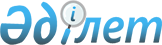 Об установлении арендной платы за пользование жилищем из государственного арендного жилищного фонда
					
			Утративший силу
			
			
		
					Постановление акимата города Экибастуза Павлодарской области от 14 октября 2011 года N 931/9. Зарегистрировано Департаментом юстиции Павлодарской области 09 ноября 2011 года N 12-3-304. Утратило силу постановлением акимата города Экибастуза Павлодарской области от 09 сентября 2013 года N 898/9      Сноска. Утратило силу постановлением акимата города Экибастуза Павлодарской области от 09.09.2013 N 898/9.       

В соответствии со статьей 31 Закона Республики Казахстан от 23 января 2001 года "О местном государственном управлении и самоуправлении в Республике Казахстан", статьей 97 Закона Республики Казахстан от 16 апреля 1997 года "О жилищных отношениях", акимат города Экибастуза ПОСТАНОВЛЯЕТ:



      1. Установить ежемесячную плату за аренду жилища из государственного арендного жилищного фонда, находящегося по адресу: город Экибастуз, улица Мухтара Ауэзова, 128 в размере 38,59 тенге за 1 (один) квадратный метр общей площади.



      2. Определить субъектом управления данного дома кооператив собственников помещений "Уют-А".



      3. Контроль за исполнением настоящего постановления возложить на заместителя акима города Экибастуза Дычко Н.В.



      4. Настоящее постановление вводится в действие по истечении 10 (десяти) календарных дней после дня его первого официального опубликования.      Аким города Экибастуза                     А. Вербняк
					© 2012. РГП на ПХВ «Институт законодательства и правовой информации Республики Казахстан» Министерства юстиции Республики Казахстан
				